Come, Holy Spirit, heavenly Dove    Hymnal 1982 no. 510       Melody: St Agnes     C.M.British spelling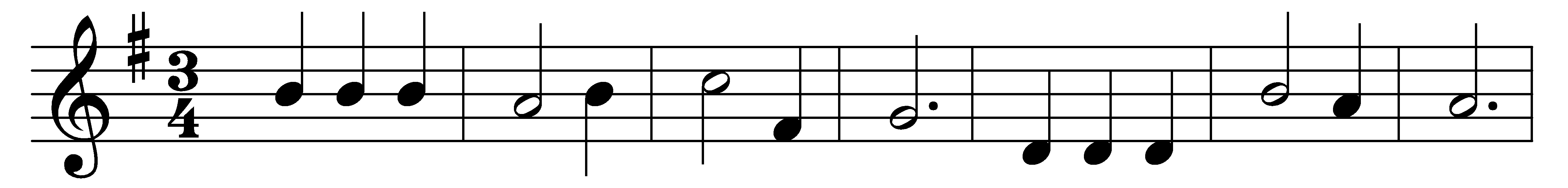 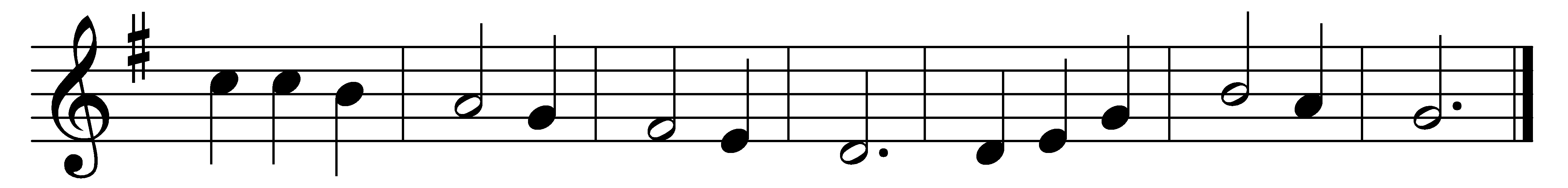 Come, Holy Spirit, heavenly Dove,with all thy quickening powers;kindle a flame of sacred lovein these cold hearts of ours.See how we trifle here below,fond of these earthly toys:our souls, how heavily they go,to reach eternal joys.In vain we tune our formal songs,in vain we strive to rise:hosannas languish on our tongues,and our devotion dies.Come, Holy Spirit, heavenly Dove,with all thy quickening powers;come, shed abroad a Saviour’s love,and that shall kindle ours.Words: Isaac Watts (1674-1748)Music: John Bacchus Dykes (1823-1876)